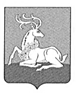 									ПРОЕКТСОВЕТ ДЕПУТАТОВОДИНЦОВСКОГО ГОРОДСКОГО ОКРУГАМОСКОВСКОЙ ОБЛАСТИРЕШЕНИЕот __________ № ___________Об исполнении бюджетаОдинцовского городского округа Московской областиза 2023 годРуководствуясь Бюджетным кодексом Российской Федерации, Федеральным законом от 06.10.2003 №131-ФЗ «Об общих принципах организации местного самоуправления в Российской Федерации», Уставом Одинцовского городского округа Московской области, Положением о бюджетном процессе в Одинцовском городском округе Московской области, утвержденным решением Совета депутатов Одинцовского городского округа Московской области от 28.08.2019     №8/8 (в редакции от 23.11.2023 №2/51), Совет депутатов Одинцовского городского округа Московской областиРЕШИЛ:Утвердить отчет об исполнении бюджета Одинцовского городского округа за 2023 год по доходам в сумме 40 447 205,97887 тыс. руб., по расходам в сумме 41 779 032,08525 тыс. руб. с превышением расходов над доходами (дефицит бюджета Одинцовского городского округа) в сумме          1 331 826,10638 тыс. руб.Установить, что фактический объем бюджетных ассигнований бюджета Одинцовского городского округа, направленных на исполнение публичных нормативных обязательств, в 2023 году составил              195 875,12027 тыс. руб.Установить, что фактический объем муниципального долга Одинцовского городского округа на 1 января 2024 года составляет                                  2 895 000,00000 тыс. руб., в том числе по муниципальным гарантиям Одинцовского городского округа – 0 рублей.Установить, что фактические расходы бюджета Одинцовского городского округа по средствам, выделенным из резервного фонда Администрации Одинцовского городского округа, в 2023 году составили               1 390,00000 тыс. руб.Утвердить:доходы бюджета Одинцовского городского округа за 2023 год согласно приложению 1 к настоящему решению;расходы бюджета Одинцовского городского округа по разделам, подразделам, целевым статьям (муниципальным программам Одинцовского городского округа и непрограммным направлениям деятельности), группам и подгруппам видов расходов классификации расходов бюджетов Российской Федерации за 2023 год согласно приложению 2 к настоящему решению;расходы бюджета Одинцовского городского округа по ведомственной структуре расходов бюджета Одинцовского городского округа за 2023 год согласно приложению 3 к настоящему решению;источники финансирования дефицита бюджета Одинцовского городского округа в 2023 году согласно приложению 4 к настоящему решению.       6. Опубликовать настоящее решение в официальных средствах массовой    информации Одинцовского городского округа Московской области и разместить на официальном сайте Одинцовского городского округа Московской области в информационно-телекоммуникационной сети Интернет.7. Настоящее решение вступает в силу со дня его официального опубликования.Председатель Совета депутатовОдинцовского городского округа                                                           Т.В. ОдинцоваГлава Одинцовского городского округа                                                 А.Р. Иванов СОГЛАСОВАНО:РАЗОСЛАНО:Организационный отдел – 1ФКУ – 1КСП-1Исп. Тарасова Л.В. (495) 593 15 37Верно: начальник организационногоотдела                                                                                                  Е.А. АндреевнаПредседатель Контрольно-счетной палаты Одинцовского городского округа                Н.А. ЕрмолаевЗаместитель Главы Одинцовского городскогоокруга – начальник Финансово-казначейского управления Администрации Одинцовскогогородского округаЗаместитель Главы Одинцовского городскогоокруга – начальник управления правовогообеспечения Администрации Одинцовскогогородского округа                         Л.В. Тарасова                 А.А. ТесляЗаместитель Главы Администрации                                              М.А. БажановаЗаместитель Главы Администрации                                              М.А. БажановаНачальник организационного отдела                                             Е.А. АндрееваНачальник организационного отдела                                             Е.А. АндрееваНачальник юридического отдела                                                   Г.В. Варварина Начальник юридического отдела                                                   Г.В. Варварина 